Christian valuesAs a Church of England Primary School, we aim to:-value and respect every individualchallenge and support our learnersreward effortenjoy learningpromote health, wellbeing & happinessshareprovide a safe and caring environmentuphold Christian valuesWe learn about the following 12 Christian values to help us live and work together successfully:-compassioncourageforgivenessfriendshipgenerosityjustice (and peace)perseverancerespectservicethankfulnesstrusttruthfulness 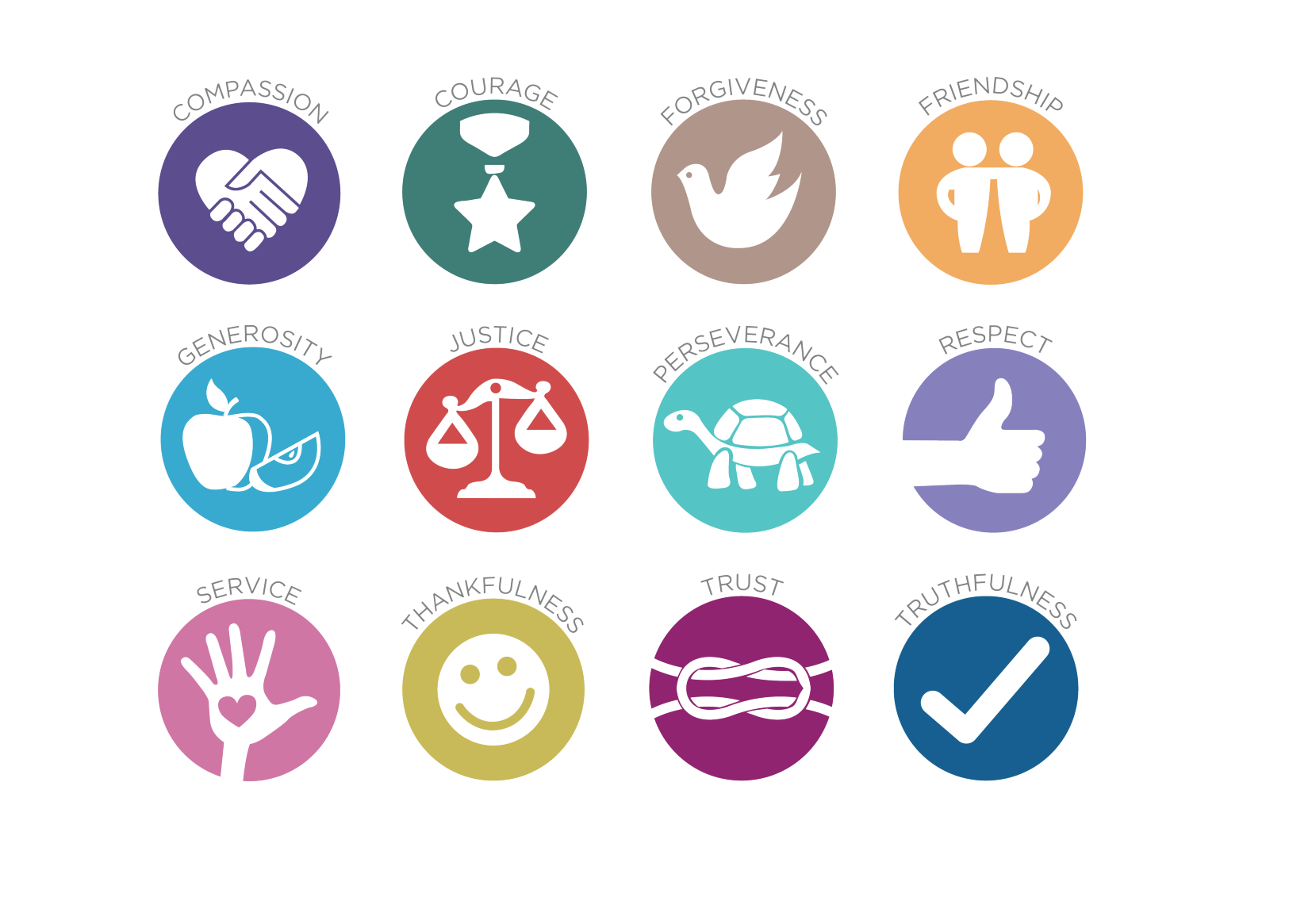 See http://www.imaginor.co.uk/values/ for more information about our values and their Christian linksIn our school, each child’s social, moral, spiritual and cultural development is nurtured. Opportunities for reflection and prayer are valued; we have dedicated prayer spaces both inside and outdoors, and regular opportunities throughout the day for prayers of thanks.